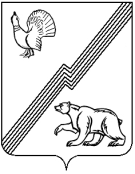 АДМИНИСТРАЦИЯ ГОРОДА ЮГОРСКАХанты-Мансийского автономного округа – Югры ПОСТАНОВЛЕНИЕот  09 октября 2015 										        №  3125О внесении изменений в постановление администрации города Югорска от 31.10.2013 № 3278В соответствии с постановлением Правительства Ханты-Мансийского автономного округа – Югры от 09.10.2013 № 419-п «О государственной программе Ханты-Мансийского автономного округа – Югры «Социально – экономическое развитие, инвестиции и инновации Ханты-Мансийского автономного округа – Югры на 2014 – 2020 годы», руководствуясь постановлением администрации города Югорска от 07.10.2013 № 2906 «О муниципальных и ведомственных целевых программах города Югорска»:1. Внести в приложение к постановлению администрации города Югорска от 31.10.2013 № 3278 «О муниципальной программе города Югорска «Социально-экономическое развитие и совершенствование государственного и муниципального управления в городе Югорске  на 2014 - 2020 годы» (с изменениями от 24.01.2014 № 160, от 28.03.2014 № 1188, от 30.04.2014 № 1885, от 04.06.2014 № 2519, от 06.08.2014 № 3997, от 15.10.2014 № 5383, от 14.11.2014 № 6225, от 27.11.2014 № 6446, от 22.12.2014 № 7220, от 30.12.2014 № 7406, от 02.02.2015 № 482, от 01.06.2015 № 2215, от 24.08.2015 № 2864) следующие изменения:1.1. Пункт 3.2.6 Раздела3 изложить в следующей редакции:«3.2.6. Предоставление в пользование муниципального имущества согласно утвержденному реестру – оказание имущественной поддержки субъектам малого и среднего бизнеса осуществляется в виде передачи во владение и (или) в пользование муниципального имущества, в том числе земельных участков, зданий, строений, сооружений, нежилых помещений, оборудования, машин, механизмов, установок, транспортных средств, инвентаря, инструментов на возмездной основе. Порядок и условия оказания имущественной поддержки Субъектам устанавливается в соответствии с Порядком управления и распоряжения имуществом, находящимся в собственности муниципального образования городской округ город Югорск, Положением о приватизации имущества муниципального образования городской округ город Югорск, другими муниципальными правовыми актами.».1.2. Раздел 4 дополнить абзацем одиннадцатым следующего содержания:«Оказание имущественной поддержки Субъектам в соответствии с пунктом 2.6 Таблицы 5 осуществляется в виде предоставления в аренду муниципального имущества, включенного в перечень муниципального имущества муниципального образования городской округ город Югорск, предоставляемого во владение и (или) в пользование субъектам малого и среднего предпринимательства, в порядке, предусмотренном муниципальным правовым актом.».2. Опубликовать постановление в газете «Югорский вестник» и разместить на официальном сайте администрации города Югорска.3. Настоящее постановление вступает в силу после его официального опубликования в газете «Югорский вестник».4.	Контроль за выполнением постановления возложить на начальника управления экономической политики администрации города Югорска И.В. Грудцыну.Глава администрации города Югорска                                                               М.И. Бодак